Проект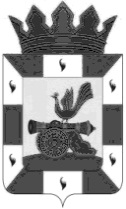 АДМИНИСТРАЦИЯ МУНИЦИПАЛЬНОГО ОБРАЗОВАНИЯ«СМОЛЕНСКИЙ РАЙОН» СМОЛЕНСКОЙ ОБЛАСТИПОСТАНОВЛЕНИЕот ____________  №  ______О разработке Стратегии социально-экономического развития муниципального образования «Смоленский район» Смоленской области  В соответствии со статьей 39 Федерального закона от 28 июня 2014 года N 172-ФЗ «О стратегическом планировании в Российской Федерации», в целях создания условий для динамичного и устойчивого развития экономики и социальной сферы муниципального образования «Смоленский район» Смоленской областиАДМИНИСТРАЦИЯ МУНИЦИПАЛЬНОГО ОБРАЗОВАНИЯ «СМОЛЕНСКИЙ РАЙОН» СМОЛЕНСКОЙ ОБЛАСТИ ПОСТАНОВЛЯЕТ:1. Приступить к разработке Стратегии социально-экономического развития муниципального образования «Смоленский район» Смоленской области на период до 2030 года. 2. Утвердить Положение о рабочей группе по разработке Стратегии социально-экономического развития муниципального образования «Смоленский район» Смоленской области  и плана мероприятий по реализации Стратегии социально-экономического развития муниципального образования «Смоленский район» Смоленской области (Приложение 1).       3. Утвердить Состав рабочей группы по разработке Стратегии социально-экономического развития муниципального образования «Смоленский район» Смоленской области и плана мероприятий по реализации Стратегии социально-экономического развития муниципального образования «Смоленский район» Смоленской области  (Приложение 2).4. Утвердить План разработки Стратегии социально-экономического развития муниципального образования «Смоленский район» Смоленской области (Приложение 3).5. Комитету по экономики и инвестиционной деятельности Администрации муниципального образования «Смоленский район» Смоленской области (Павликова О.И.) обеспечить разработку Стратегии социально-экономического развития муниципального образования «Смоленский район» Смоленской области в срок до 31 октября 2018 года.        6.  Контроль за исполнением настоящего постановления оставляю за собой.Глава муниципального образования«Смоленский район» Смоленской области                                  О.Н. Павлюченкова  Приложение 1 к постановлению Администрации муниципального образования «Смоленский район» Смоленской областиот _______________ N ______ПОЛОЖЕНИЕо рабочей группе по разработке Стратегии социально-экономического развития муниципального образования «Смоленский район» Смоленской области и плана мероприятий по реализации Стратегии социально-экономического развития муниципального образования «Смоленский район» Смоленской области1. Рабочая группа по разработке Стратегии социально-экономического развития муниципального образования «Смоленский район» Смоленской области  и плана мероприятий по реализации Стратегии социально-экономического развития муниципального образования «Смоленский район» Смоленской области  (далее - рабочая группа) создана в целях разработки Стратегии социально-экономического развития муниципального образования «Смоленский район» Смоленской области (далее - Стратегия) и плана мероприятий по реализации Стратегии социально-экономического развития  муниципального образования «Смоленский район» Смоленской области  (далее - план мероприятий).2. Задачами рабочей группы являются:1) определение приоритетов, целей и задач социально-экономического развития муниципального образования «Смоленский район» Смоленской области, согласованных с приоритетами и целями социально-экономического развития муниципального образования «Смоленский район» Смоленской области;2) организация согласованных действий по формированию и реализации Стратегии и плана мероприятий.3. Рабочая группа в соответствии с возложенными задачами выполняет следующие функции:1) координация деятельности структурных подразделений Администрации муниципального образования «Смоленский район» Смоленской области, общественных организаций, представляющих интересы граждан, хозяйствующих субъектов, научных общественных и иных организаций по обсуждению и разработке проекта Стратегии и проекта плана мероприятий;2) подготовка предложений и рекомендаций по разработке и реализации на территории муниципального образования «Смоленский район» Смоленской области Стратегии и плана мероприятий;3) утверждение календарного графика работы над Стратегией, планом мероприятий и деятельности отраслевых подгрупп по разработке Стратегии и плана мероприятий (далее - отраслевые подгруппы);4) определение целесообразности корректировки Стратегии и плана мероприятий в ходе их реализации;5) иные функции, относящиеся к вопросам деятельности рабочей группы.4. Рабочая группа имеет право:1) запрашивать у структурных подразделений Администрации муниципального образования «Смоленский район» Смоленской области, органов местного самоуправления  муниципальных образований Смоленского района, организаций и граждан необходимую информацию по вопросам деятельности рабочей группы;2) приглашать на свои заседания представителей структурных подразделений Администрации муниципального образования «Смоленский район» Смоленской области, органов местного самоуправления муниципальных образований Смоленского района, научных, общественных и иных организаций;5. Состав рабочей группы утверждается постановлением Администрации муниципального образования «Смоленский район» Смоленской области.В состав рабочей группы входят представители структурных подразделений Администрации муниципального образования «Смоленский район» Смоленской области, органов местного самоуправления муниципальных образований Смоленского района, научных, общественных и иных организаций.6. Рабочая группа формируется в составе руководителя рабочей группы, заместителей руководителя рабочей группы, секретаря рабочей группы и иных членов рабочей группы.7. Руководитель рабочей группы:1) определяет дату, время и место проведения заседания рабочей группы;2) формирует повестку заседания рабочей группы;3) ведет заседания рабочей группы;4) подписывает протоколы заседаний и решения рабочей группы;5) принимает решение о проведении внеочередного заседания рабочей группы при необходимости безотлагательного рассмотрения вопросов, касающихся разработки стратегии;6) распределяет обязанности между членами рабочей группы.8. Секретарь рабочей группы:1) организует подготовку информационно-аналитических материалов, проектов решений рабочей группы;2) информирует членов рабочей группы о дате, времени, месте проведения, повестке заседаний рабочей группы;3) оформляет протоколы заседаний рабочей группы.9. Рабочая группа осуществляет свою деятельность в соответствии с планом разработки стратегии.10. Заседания рабочей группы проводятся руководителем рабочей группы, а в его отсутствие или по его поручению заместителем руководителя рабочей группы.11. Заседания рабочей группы проводятся по мере необходимости и считаются правомочными при присутствии на них не менее половины лиц, входящих в состав рабочей группы.12. Решения рабочей группы носят рекомендательный характер, принимаются большинством голосов присутствующих на заседаниях лиц, входящих в состав рабочей группы, и оформляются протоколом, который подписывается руководителем рабочей группы либо лицом, председательствующим на заседании рабочей группы.В случае равенства голосов решающим является голос председательствующего на заседании рабочей группы.13. Организационно-техническое обеспечение деятельности рабочей группы осуществляет комитет по экономике и инвестиционной деятельности Администрации муниципального образования «Смоленский район».Приложение 2к постановлению Администрации муниципального образования «Смоленский район» Смоленской областиот ______________ № ______Состав рабочей группы по разработке Стратегии социально-экономического развития муниципального образования  «Смоленский район» Смоленской области и плана мероприятий по реализации Стратегии социально-экономического развития муниципального образования «Смоленский район» Смоленской областиПриложение 3к постановлению Администрации муниципального образования «Смоленский район» Смоленской областиот ______________ № ______ПЛАН разработки Стратегии социально-экономического развития муниципального образования «Смоленский район» Смоленской областиПавлюченкова Ольга НиколаевнаГлава  муниципального  образования  «Смоленскийрайон» Смоленской области,  председатель рабочей группы;Ярославцев Андрей ВладимировичЗаместитель  Главы  муниципального  образования – начальник  отдела  сельского хозяйства, заместитель председателя рабочей группы;Шилкова Татьяна АлександровнаЧлены:Ведущий специалист комитета по экономике и инвестиционной деятельности, секретарь рабочей группы;Павликова Оксана ИвановнаПредседатель комитета по экономике иинвестиционной деятельности АдминистрацииХромова Елена Николаевна Давыдовский Юрий ГеннадьевичЭсальнек Сергей ЕвгеньевичТимошенков Виктор НиколаевичНачальник финансового управления Администрации Председатель Смоленской районной ДумыЗаместитель председателя Смоленской районной Думы;Председатель Смоленской районной общественной организации ветеранов (пенсионеров) войны, труда, Вооруженных Сил и правоохранительных органов;Зеленский Андрей АнатольевичКурдюков Илья ЮрьевичЛонщакова Ирина ВикторовнаПирожков ВладимирАлексеевичГоликова Наталья АлександровнаГлавный врач ОГБУЗ «Смоленская ЦРБ» (по согласованию);Начальник отдела территориального планирования иградостроительной деятельности Администрации;Председатель комитета по образованию Администрации;Председатель комитета по культуре Администрации;И.о. начальника юридического отдела Администрации;Сафонова Валерия АлександровнаКузнецов АлексейМихайловичИ.о. председателя комитета по управлению муниципальным имуществом Администрации;И.о. начальника управления жилищно-коммунального хозяйства, строительства и коммуникаций Администрации.Приложение 3к постановлению мэра района         от ______________ № ______Наименование работСрок исполненияОтветственный исполнитель1. Актуализация приоритетов, направлений и задач социально-экономического развития муниципального образования «Смоленский район» Смоленской области на долгосрочный период.Обсуждение концепции проекта Стратегии социально-экономического развития муниципального образования «Смоленский район» Смоленской области на заседании рабочей группы по разработке Стратегии социально-экономического развития муниципального образования «Смоленский район» (далее – рабочая группа, проект Стратегии) до 1 июля 2018 годаКомитет по экономике и инвестиционной деятельности Администрации муниципального образования «Смоленский район» Смоленской области совместно со структурными подразделениями Администрации муниципального образования «Смоленский район» Смоленской области2. Формирование проекта Стратегии до 20 июля 2018 годаРабочая группа3. Рассмотрение проекта Стратегии на заседании рабочей группыдо 1 августа 2018 годаКомитет по экономике и инвестиционной деятельности Администрации муниципального образования «Смоленский район» Смоленской области4. Организация и проведение общественных обсуждений проекта Стратегиидо 15 сентября 2018 годаКомитет по экономике и инвестиционной деятельности Администрации муниципального образования «Смоленский район» Смоленской области5. Согласование проекта Стратегиидо 1 октября 2018 годаКомитет по экономике и инвестиционной деятельности Администрации муниципального образования «Смоленский район» Смоленской области6. Предоставление проекта Стратегии в Департамент экономического развития Смоленской области на согласованиедо 10 октября 2018 годаКомитет по экономике и инвестиционной деятельности Администрации муниципального образования «Смоленский район» Смоленской области7. Обеспечение внесения проекта  об утверждении Стратегии социально-экономического развития муниципального образования «Смоленский район» Смоленской области на заседание Смоленской районной Думы до 20 октября 2018 годаКомитет по экономике и инвестиционной деятельности Администрации муниципального образования «Смоленский район» Смоленской области